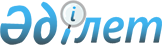 О бюджете города на 2013 - 2015 годы
					
			Утративший силу
			
			
		
					Решение Атырауского городского маслихата Атырауской области от 14 декабря 2012 года № 82. Зарегистрировано Департаментом юстиции Атырауской области 16 января 2013 года № 2675. Утратило силу - решением Атырауского городского маслихата Атырауской области от 03 февраля 2014 года № 179      Сноска. Утратило силу - решением Атырауского городского маслихата Атырауской области от 03.02.2014 № 179.

      Примечание РЦПИ:

      В тексте сохранена авторская орфография и пунктуация.



      В соответствии с Бюджетным Кодексом Республики Казахстан от 4 декабря 2008 года и подпунктом 1) пункта 1 статьей 6 Закона Республики Казахстан от 23 января 2001 года "О местном государственном управлении и самоуправлении в Республике Казахстан", рассмотрев предложение акимата города об утверждении бюджета города на 2013–2015 годы, Атырауской городской маслихат РЕШИЛ:



      1. Утвердить городской бюджет на 2013–2015 годы согласно приложениям 1, 2 и 3 соответственно, в том числе на 2013 год в следующих объемах:



      1) доходы – 56 254 079 тысяч тенге, в том числе:

      налоговые поступления – 44 165 538 тысяч тенге;

      неналоговые поступления – 460 946 тысяч тенге;

      поступления от продажи основного капитала – 374 275 тысяч тенге;

      поступления трансфертов – 8 550 261 тысяч тенге.



      2) затраты – 59 232 726 тысяч тенге;



      3) сальдо по операциям финансовыми активами 155 000 тысяч тенге, в том числе:

      приобретение финансовых активов – 30 000 тысяч тенге;



      4) дефицит (профицит) бюджета – -3 133 647 тысяч тенге;



      5) Финансирование дефицита (использование профицита) бюджета –  3 133 647 тысяч тенге, в том числе:

      поступление займов – 2 650 000 тысяч тенге;

      погашение займов - 213 000 тысяч тенге;

      используемые остатки бюджетных средств - 696 647 тысяч тенге.

      Сноска. Пункт 1 с изменениями, внесенными решениями Атырауского городского маслихата Атырауской области № 109; 12.07.2013 № 130; 27.09.2013 № 141; 10.12.2013 № 156 (вводится в действие с 01.01.2013 года).



      2. Утвердить на 2013 год норматив общей суммы поступлений общегосударственных налогов в бюджет города в следующих размерах:

      по индивидуальному подоходному налогу с доходов, облагаемых у источника выплаты – 50 %;

      по индивидуальному подоходному налогу с доходов, не облагаемых у источника выплаты – 50 %;

      по социальному налогу - 55 %.

      Сноска. Пункт 2 с изменением, внесенным решением Атырауского городского маслихата Атырауской области от 10.12.2013 № 156



      3. Установить, что в доход соответствующего бюджета зачисляются:

      по коду "Социальный налог" классификации доходов единой бюджетной классификации – задолженность по взносам, ранее перечислявшимся в Пенсионный фонд, Государственный центр по выплате пенсий, Фонд обязательного медицинского страхования, Фонд государственного социального страхования, Фонд содействия занятости, а также отчисления пользователей автомобильных дорог, ранее поступавшие в Дорожный фонд;

      по коду "Бензин (за исключением авиационного) собственного производства, реализуемый производителями оптом" - задолженность по сбору с бензина, ранее поступавшему в Дорожный фонд;

      по коду "Дизельное топливо собственного производства, реализуемое производителями оптом" - задолженность по сбору с дизельного топлива, ранее поступавшему в Дорожный фонд.



      4. Утвердить на 2013 год объемы бюджетных изъятий из бюджета города Атырау в областной бюджет в сумме 31 763 223 тысяч тенге.



      5. Учесть, что в городском бюджете на 2013 год предусмотрены целевые трансферты на развитие из республиканского бюджета на реализацию Государственной программы жилищного строительства в Республике Казахстан на 2013–2015 годы в сумме 4 690 000 тысяч тенге, в том числе:

      на строительство и (или) приобретение жилья (с отлагательным условием) для очередников – 1 400 000 тысяч тенге;

      на строительство (или) приобретение жилья (с отлагательным условием) для молодых семей – 700 000 тысяч тенге;

      на развитие и (или) приобретение инженерно-коммуникационной инфраструктуры – 2 590 000 тысяч тенге.



      6. Учесть, что в городском бюджете на 2013 год предусмотрены кредиты по нулевой ставке вознаграждения (интереса) на строительство и приобретения жилья для работников 100 школ и 100 больниц в сумме 2 610 000 тысяч тенге в рамках реализации Государственной программы жилищного строительства в Республике Казахстан на 2010–2014 годы, в том числе:

      на проектирование, строительство и (или) приобретение жилья – 324 000 тысяч тенге;

      на проектирование, строительство и (или) приобретение жилья (с отлагательным условием) – 2 286 000 тысяч тенге.



      7. Учесть, что в городском бюджете на 2013 год предусмотрены целевые текущие трансферты из республиканского бюджета в следующих размерах:

      на оснащение учебным оборудованием кабинетов физики, химии, биологии в государственных учреждениях начального, основного среднего и общего среднего образования – 53 813 тысяч тенге;

      на реализацию государственного образовательного заказа в дошкольных организациях образования – 1 153 483 тысяч тенге;

      на обеспечение оборудованием, программным обеспечением детей-инвалидов, обучающихся на дому – 1 600 тысяч тенге;

      на ежемесячную выплату денежных средств опекунам (попечителям) на содержание ребенка-сироты (детей-сирот),и ребенка (детей), оставшегося без попечения родителей – 44 162 тысяч тенге;

      на увеличение размера доплаты за квалификационную категорию учителям школ и воспитателям дошкольных организаций образования – 168 025 тысяч тенге;

      на повышение оплаты труда учителям,прошедшим повышение квалификации по трехуровневой системе – 25 295 тысяч тенге;

      на проведение противоэпизоотических мероприятий – 9 115 тысяч тенге;

      на введение стандартов специальных социальных услуг – 3 433 тысяч тенге.

      Сноска. Пункт 7 с изменениями, внесенными решениями Атырауского городского маслихата Атырауской области № 109 от 26.04.2013;  12.07.2013 № 130; 27.09.2013 № 141; 10.12.2013 № 156 (вводится в действие с 01.01.2013 года).



      8. Учесть, что в городском бюджете на 2013 год в рамках "Программы занятости 2020" предусмотрены целевые текущие трансферты из республиканского бюджета в следующих объемах:

      на частичное субсидирование заработной платы – 66 475 тысяч тенге;

      на создание центров занятости – 21 075 тысяч тенге;

      на проведение молодежной практики – 72 170 тысяч тенге;

      на переподготовку, повышение квалификации кадров – 23 807 тысяч тенге, а также целевые трансферты на развитие из республиканского бюджета:

      на развитие и обустройство недостающей инженерно-коммуникационной инфраструктуры – 51 016 тысяч тенге.

      Сноска. Пункт 8 с изменением, внесенным решением Атырауского городского маслихата Атырауской области № 109 от 26.04.2013 (вводится в действие с 01.01.2013 года).



      9. Учесть, что в городском бюджете на 2013 год в рамках Программы "Развития регионов" предусмотрены:

      целевые текущие трансферты из республиканского бюджета на решение вопросов обустройства аульных (сельских) округов в реализацию мер по содействию экономическому развитию регионов в сумме 42 816 тысяч тенге.

      Сноска. Пункт 9 с изменением, внесенным решением Атырауского городского маслихата Атырауской области от 10.12.2013 № 156 (вводится в действие с 01.01.2013 года).

      10. Учесть, что в городском бюджете на 2013 год предусмотрены целевые текущие трансферты на текущее содержание объектов образования в сумме 110 426 тысяч тенге в связи с передачей Атырауской областной музыкальной школы имени Курмангазы на городской уровень.



      11. Учесть, что в городском бюджете на 2013 год предусмотрены целевые трансферты на развитие проектирования, строительства и (или) приобретения жилья в сумме 515 000 тысяч тенге.

      Сноска. Пункт 11 с изменениями, внесенными решениями Атырауского городского маслихата Атырауской области № 109 от 26.04.2013; 12.07.2013 № 130; 27.09.2013 № 141; 10.12.2013 № 156(вводится в действие с 01.01.2013 года).



      12. Утвердить резерв местного исполнительного органа на 2013 год в сумме 50 000 тысяч тенге.



      13. Утвердить перечень городских бюджетных программ, не подлежащих секвестру в процессе исполнения городского бюджета на 2013 год, согласно приложению 4.



      14. Утвердить на 2013 год перечень бюджетных программ по аппаратам акимов района в городе, города районного значения, поселка, аула (села), аульного (сельского) округа, согласно приложению 5.



      15. Контроль за исполнением настоящего решения возложить на председателя постоянной комиссии по вопросам экономики, развития предпринимательства, индустрии, торговли, налогов и бюджета (С. Ерубаев).



      16. Настоящее решение вступает в силу со дня государственной регистрации в департаменте юстиции Атырауской области и вводится в действие с 1 января 2013 года;



      17. Учесть, что в городском бюджете на 2013 год предусмотрены целевые текущие трансферты на капитальный и средний ремонт дорог из областного бюджета в сумме 1 683 958 тысяч тенге.

      Сноска. Пункт 17 с изменением, внесенным решением Атырауского городского маслихата Атырауской области № 109 от 26.04.2013;  27.09.2013 № 141; 10.12.2013 № 156 (вводится в действие с 01.01.2013 года).



      18.Учесть, что в городском бюджете на 2013 год предусмотрены целевые текущие трансферты из республиканского бюджета в сумме 12 266 тысяч тенге на увеличение штатной численности местных исполнительных органов.

      Сноска. Пункт 18 с изменением, внесенным решением Атырауского городского маслихата Атырауской области от 10.12.2013 № 156.



      19. Учесть, что в городском бюджете на 2013 год предусмотрены целевые текущие трансферты из областного бюджета в сумме 8 869 тысяч тенге на установку пожарной сигнализации в учреждениях образования.

      Сноска. Пункт 19 с изменением, внесенным решением Атырауского городского маслихата Атырауской области от 10.12.2013 № 156.



      20. Произвести передвижку кассовых расходов, произведенных по программе 12.1.458.023 "Обеспечение функционирования автомобильных дорог" по специфике 159 " Оплата прочих услуг и работ" 35 900 000 тенге, по специфике 168 "Перечисление поставщику суммы НДС, по приобретаемым товарам, услугам и работам" 77 756 251 тенге 48 тиын и по специфике 422 "Капитальный ремонт дорог" 623 568 758 тенге 92 тиына соответственно на специфики 159 "Оплата прочих услуг и работ", 168 "Перечисление поставщику суммы НДС, по приобретаемым товарам, услугам и работам" и 422 "Капитальный ремонт дорог" программы 12.1.458.045 "Капитальный и средний ремонт автомобильных дорог районного значения и улиц населенных пунктов.



      21. Сноска. Пункт 21 исключен решением Атырауского городского маслихата Атырауской области от 10.12.2013 № 156 (вводится в действие с 01.01.2013 года).

      Сноска. Дополнен пунктами 18, 19, 20, 21 в соответствии с решением Атырауского городского маслихата Атырауской области от 12.07.2013 № 130; 27.09.2013 № 141 (вводится в действие с 01.01.2013 года).      Председатель IХ сессии                     Ж. Зайдуллин      Секретарь городского Маслихата             Б. Казиманов

Приложение 1 к решению     

Атырауского городского Маслихата

от 10 декабря 2013 года № 156       Сноска. Приложение 1 в редакции решения Атырауского городского маслихата Атырауской области от 10.12.2013 № 156 (вводится в действие с 01.01.2013 года). БЮДЖЕТ ГОРОДА НА 2013 ГОД

Приложение 2       

к решению сессии Атырауского

городского Маслихата    

от 14 декабря 2012 года № 82 БЮДЖЕТ ГОРОДА НА 2014 ГОД

Приложение 3       

к решению сессии Атырауского

городского Маслихата    

от 14 декабря 2012 года № 82 БЮДЖЕТ ГОРОДА НА 2015 ГОД

Приложение 4       

к решению сессии Атырауского

городского Маслихата    

от 14 декабря 2012 года № 82 Перечень местных бюджетных программ, не подлежащих секвестированию в процессе исполнения местных бюджетов на 2013 год

Приложение 5       

к решению сессии Атырауского

городского Маслихата    

от 14 декабря 2012 года № 82 Список аппарат акима района в городе, города районного значения, поселка, аула (села), аульного (сельского) округапродолжение таблицы
					© 2012. РГП на ПХВ «Институт законодательства и правовой информации Республики Казахстан» Министерства юстиции Республики Казахстан
				КатегорияКатегорияКатегорияКатегорияСумма, тысяч тенгеКлассКлассКлассСумма, тысяч тенгеПодклассПодклассСумма, тысяч тенгеІ. Доходы56 254 0791Налоговые поступления45 938 48301Подоходный налог14 065 2282Индивидуальный подоходный налог14 065 22803Социальный налог21 806 1591Социальный налог21 806 15904Hалоги на собственность5 582 6411Hалоги на имущество4 371 9033Земельный налог375 9244Hалог на транспортные средства834 6255Единый земельный налог18905Внутренние налоги на товары, работы и услуги3 544 9542Акцизы2 983 2563Поступления за использование природных и других ресурсов216 3744Сборы за ведение предпринимательской и профессиональной деятельности308 8495Налог на игорный бизнес36 47507Прочие налоги1021Прочие налоги10208Обязательные платежи, взимаемые за совершение юридически значимых действий и (или) выдачу документов уполномоченными на то государственными органами или должностными лицами939 3991Государственная пошлина939 3992Неналоговые поступления707 89901Доходы от государственной собственности68 8101Поступления части чистого дохода коммунальных государственных предприятий8785Доходы от аренды  имущества, находящегося в государственной собственности67 93202Поступления от реализации товаров (работ, услуг) государственными учреждениями, финансируемыми из государственного бюджета4551Поступления от реализации товаров (работ, услуг) государственными учреждениями, финансируемыми из государственного бюджета45504Штрафы, пени, санкции, взыскания, налагаемые государственными учреждениями, финансируемыми из государственного бюджета, а также содержащимися и финансируемыми из бюджета (сметы расходов) Национального Банка Республики Казахстан95 5921Штрафы, пени, санкции, взыскания, налагаемые государственными учреждениями, финансируемыми из государственного бюджета, а также содержащимися и финансируемыми из бюджета (сметы расходов) Национального Банка Республики Казахстан, за исключением поступлений от организаций нефтяного сектора95 59206Прочие неналоговые поступления543 0421Прочие неналоговые поступления543 0423Поступления от продажи основного капитала1 057 43601Продажа государственного имущества, закрепленного за государственными учреждениями733 0001Продажа государственного имущества, закрепленного за государственными учреждениями733 00003Продажа земли и нематериальных активов324 4361Продажа земли324 4364Поступления трансфертов8 550 26102Трансферты из вышестоящих органов государственного управления8 550 2612Трансферты из областного бюджета8 550 261Функциональная группаФункциональная группаФункциональная группаФункциональная группаФункциональная группаСумма, тысяч тенгеФункциональная подгруппаФункциональная подгруппаФункциональная подгруппаФункциональная подгруппаСумма, тысяч тенгеАдминистратор бюджетных программАдминистратор бюджетных программАдминистратор бюджетных программСумма, тысяч тенгеПрограммаПрограммаСумма, тысяч тенгеНаименованиеСумма, тысяч тенгеІІ. Расходы59 232 72601Государственные услуги общего характера574 8571Представительные, исполнительные и другие органы, выполняющие общие функции  государственного управления518 425112Аппарат маслихата района (города областного значения)23 372001Услуги по обеспечению деятельности маслихата района (города областного значения)15 836003Капитальные расходы государственных органов7 536122Аппарат акима района (города областного значения)358 498001Услуги по обеспечению деятельности акима района (города областного значения)227 649003Капитальные расходы государственных органов130 849123Аппарат акима района в городе, города районного значения, поселка, села, сельского округа136 555001Услуги по обеспечению деятельности акима района в городе, города районного значения, поселка, села, сельского округа120 026022Капитальные расходы государственного органа16 5292Финансовая деятельность32 303452Отдел финансов района (города областного значения)32 303001Услуги по реализации государственной политики в области исполнения  бюджета района (города областного значения) и управления коммунальной собственностью района (города областного значения)27 102003Проведение оценки имущества в целях налогообложения3 136010Приватизация, управление коммунальным имуществом, постприватизационная деятельность и регулирование споров, связанных с этим665033Проведение мероприятий  по ликвидации государственного учреждения, проводившего работу по выдаче разовых талонов и обеспечению полноты сбора сумм от реализации разовых талонов1 4005Планирование и статистическая деятельность19 129453Отдел экономики и бюджетного планирования района (города областного значения)19 129001Услуги по реализации государственной политики в области формирования и развития экономической политики, системы государственного планирования и управления района (города областного значения)18 924004Капитальные расходы государственного органа2059Прочие государственные услуги общего характера5 000467Отдел строительства района (города областного значения)5 000040Развитие объектов государственных органов5 00003Общественный порядок, безопасность, правовая, судебная, уголовно-исполнительная деятельность202 9899Прочие услуги в области общественного порядка и безопасности202 989458Отдел жилищно-коммунального хозяйства, пассажирского транспорта и автомобильных дорог района (города областного значения)202 989021Обеспечение безопасности дорожного движения в населенных пунктах202 98904Образование9 202 9011Дошкольное воспитание и обучение2 164 834464Отдел образования района (города областного значения)2 164 834009Обеспечение деятельности организаций дошкольного воспитания и обучения1 093 351040Реализация государственного образовательного заказа в дошкольных организациях образования1 071 4832Начальное, основное среднее и общее среднее образование6 672 756464Отдел образования района (города областного значения)6 672 756003Общеобразовательное обучение6 313 052006Дополнительное образование для детей359 7049Прочие услуги в области образования365 311464Отдел образования района (города областного значения)344 602001Услуги по реализации государственной политики на местном уровне в области образования17 855005Приобретение и доставка учебников, учебно-методических комплексов для государственных учреждений образования района (города областного значения)53 231007Проведение школьных олимпиад, внешкольных мероприятий и конкурсов районного (городского) масштаба643015Ежемесячные выплаты денежных средств опекунам (попечителям) на содержание ребенка-сироты (детей-сирот), и ребенка (детей), оставшегося без попечения родителей 44 162020Обеспечение оборудованием, программным обеспечением детей-инвалидов, обучающихся  на дому 1 600050Содержание вновь вводимых объектов образования44 638067Капитальные расходы подведомственных государственных учреждений и организаций182 473467Отдел строительства района (города областного значения)20 709037Строительство и реконструкция объектов образования20 70906Социальная помощь и социальное обеспечение667 2432Социальная помощь608 455451Отдел занятости и социальных программ района (города областного значения)418 455002Программа занятости89 657005Государственная адресная социальная помощь19 850006Оказание жилищной помощи6 900007Социальная помощь отдельным категориям нуждающихся граждан по решениям местных представительных органов110 568010Материальное обеспечение детей-инвалидов, воспитывающихся и обучающихся на дому9 765013Социальная адаптация лиц, не имеющих определенного местожительства46 931014Оказание социальной помощи нуждающимся гражданам на дому46 557016Государственные пособия на детей до 18 лет22 482017Обеспечение нуждающихся инвалидов обязательными гигиеническими средствами и предоставление услуг специалистами жестового языка, индивидуальными помощниками в соответствии с индивидуальной программой реабилитации инвалида63 650023Обеспечение деятельности центров занятости населения2 095464Отдел образования района (города областного значения)190 000008Социальная поддержка обучающихся и воспитанников организаций образования очной формы обучения в виде льготного проезда на общественном транспорте (кроме такси) по решению местных представительных органов190 0009Прочие услуги в области социальной помощи и социального обеспечения58 788451Отдел занятости и социальных программ района (города областного значения)58 788001Услуги по реализации государственной политики на местном уровне в области обеспечения занятости и реализации социальных программ для населения54 945011Оплата услуг по зачислению, выплате и доставке пособий и других социальных выплат3 392067Капитальные расходы подведомственных государственных учреждений и организаций45107Жилищно-коммунальное хозяйство13 219 8561Жилищное хозяйство10 388 649458Отдел жилищно-коммунального хозяйства, пассажирского транспорта и автомобильных дорог района (города областного значения)91 955002Изъятие, в том числе путем выкупа земельных участков для государственных надобностей и связанное с этим отчуждение недвижимого имущества7 801003Организация сохранения государственного жилищного фонда79 924031Изготовление технических паспортов на объекты кондоминиумов4 230467Отдел строительства района (города областного значения)10 285 471003Проектирование, строительство и (или) приобретение жилья коммунального жилищного фонда6 359 406004Проектирование, развитие, обустройство и (или) приобретение инженерно-коммуникационной инфраструктуры3 895 877072Строительство и (или) приобретение служебного жилища и развитие и (или) приобретение инженерно-коммуникационной инфраструктуры в рамках Дорожной карты занятости 202030 188479Отдел жилищной инспекции11 223001Услуги по реализации государственной политики на местном уровне в области жилищного фонда11 124005Капитальные расходы государственных органов992Коммунальное хозяйство267 416458Отдел жилищно-коммунального хозяйства, пассажирского транспорта и автомобильных дорог района (города областного значения)198 886012Функционирование системы водоснабжения и водоотведения195 323026Организация эксплуатации тепловых сетей, находящихся в коммунальной собственности районов (городов областного значения)3 563467Отдел строительства района (города областного значения)68 530005Развитие коммунального хозяйства4 958006Развитие системы водоснабжения и водоотведения63 5723Благоустройство населенных пунктов2 563 791123Аппарат акима района в городе, города районного значения, поселка,  села,  сельского округа19 212009Обеспечение санитарии населенных пунктов19 212458Отдел жилищно-коммунального хозяйства, пассажирского транспорта и автомобильных дорог района (города областного значения)2 487 880015Освещение улиц в населенных пунктах454 942016Обеспечение санитарии населенных пунктов698 337017Содержание мест захоронений и захоронение безродных10 302018Благоустройство и озеленение населенных пунктов1 324 299467Отдел строительства района (города областного значения)56 699007Развитие благоустройства городов и населенных пунктов56 69908Культура, спорт, туризм и информационное пространство487 0571Деятельность в области культуры318 841455Отдел культуры и развития языков района (города областного значения)318 841003Поддержка культурно-досуговой работы318 8412Спорт37 022465Отдел физической культуры и спорта района (города областного значения)37 022006Проведение спортивных соревнований на районном (города областного значения) уровне37 0223Информационное пространство86 993455Отдел культуры и развития языков района (города областного значения)80 833006Функционирование районных (городских) библиотек80 833456Отдел внутренней политики района (города областного значения)6 160005Услуги по проведению государственной информационной политики через телерадиовещание6 1609Прочие услуги по организации культуры, спорта, туризма и информационного пространства44 201455Отдел культуры и развития языков района (города областного значения)8 963001Услуги по реализации государственной политики на местном уровне в области развития языков и культуры8 521032Капитальные расходы подведомственных государственных учреждений и организаций442456Отдел внутренней политики района (города областного значения)29 368001Услуги по реализации государственной политики на местном уровне в области информации, укрепления государственности и формирования социального оптимизма граждан25 082003Реализация мероприятий в сфере молодежной политики4 286465Отдел физической культуры и спорта района (города областного значения)5 870001Услуги по реализации государственной политики на местном уровне в сфере физической культуры и спорта5 87009Топливно-энергетический комплекс и недропользование11 4249Прочие услуги в области топливно-энергетического комплекса и недропользования11 424467Отдел строительства района (города областного значения)11 424009Развитие теплоэнергетической системы11 42410Сельское, водное, лесное, рыбное хозяйство, особо охраняемые природные территории, охрана окружающей среды и животного мира, земельные отношения47 0901Сельское хозяйство17 339462Отдел сельского хозяйства района (города областного значения)14 364001Услуги по реализации государственной политики на местном уровне в сфере сельского хозяйства14 364473Отдел ветеринарии района (города областного значения)2 975001Услуги по реализации государственной политики на местном уровне в сфере ветеринарии2 9756Земельные отношения20 636463Отдел земельных отношений района (города областного значения)20 636001Услуги по реализации государственной политики в области регулирования земельных отношений на территории района (города областного значения)20 6369Прочие услуги в области сельского, водного, лесного, рыбного хозяйства, охраны окружающей среды и земельных отношений9 115473Отдел ветеринарии района (города областного значения)9 115013Проведение противоэпизоотических мероприятий9 11511Промышленность, архитектурная, градостроительная и строительная деятельность66 9682Архитектурная, градостроительная и строительная деятельность66 968467Отдел строительства района (города областного значения)31 267001Услуги по реализации государственной политики на местном уровне в области строительства31 267468Отдел архитектуры и градостроительства района (города областного значения)35 701001Услуги по реализации государственной политики в области архитектуры и градостроительства на местном уровне20 701003Разработка схем градостроительного развития территории района и генеральных планов населенных пунктов15 00012Транспорт и коммуникации2 632 8651Автомобильный транспорт2 632 865458Отдел жилищно-коммунального хозяйства, пассажирского транспорта и автомобильных дорог района (города областного значения)2 632 865022Развитие транспортной инфраструктуры48 539023Обеспечение функционирования автомобильных дорог51 385045Капитальный и средний ремонт автомобильных дорог районного значения и улиц населенных пунктов2 532 94113Прочие246 2213Поддержка предпринимательской деятельности и защита конкуренции18 505469Отдел предпринимательства района (города областного значения)18 505001Услуги по реализации государственной политики на местном уровне в области развития предпринимательства и промышленности18 5059Прочие227 716123Аппарат акима района в городе, города районного значения, поселка, села, сельского округа42 816040Реализация мер по содействию экономическому развитию регионов в рамках Программы "Развитие регионов"42 816452Отдел финансов района (города областного значения)118 409012Резерв местного исполнительного органа района (города областного значения)118 409458Отдел жилищно-коммунального хозяйства, пассажирского транспорта и автомобильных дорог района (города областного значения)66 491001Услуги по реализации государственной политики на местном уровне в области жилищно-коммунального хозяйства, пассажирского транспорта и автомобильных дорог63 216013Капитальные расходы государственного органа3 27514Обслуживание долга9 3251Обслуживание долга9 325452Отдел финансов района (города областного значения)9 325013Обслуживание долга местных исполнительных органов по выплате вознаграждений и иных платежей по займам из областного бюджета9 32515Трансферты31 863 9301Трансферты31 863 930452Отдел финансов района (города областного значения)31 863 930007Бюджетные изъятия31 763 223006Возврат, неиспользованных (недоиспользованных) целевых трансфертов73 106016Возврат, использованных не по целевому назначению целевых трансфертов27 601Функциональная группаФункциональная группаФункциональная группаФункциональная группаФункциональная группаСумма (тысяч тенге)Функциональная подгруппаФункциональная подгруппаФункциональная подгруппаФункциональная подгруппаСумма (тысяч тенге)АдминистраторАдминистраторАдминистраторСумма (тысяч тенге)ПрограммаПрограммаСумма (тысяч тенге)НаименованиеСумма (тысяч тенге)123456IV. Сальдо по операциям с финансовыми активами155 000Приобретение финансовых активов155 00013Прочие155 0009Прочие155 000458Отдел жилищно-коммунального хозяйства, пассажирского транспорта и автомобильных дорог района (города областного значения)155 000065Формирование или увеличение уставного капитала юридических лиц155 000Функциональная группаФункциональная группаФункциональная группаФункциональная группаФункциональная группаСумма, тысяч тенгеФункциональная подгруппаФункциональная подгруппаФункциональная подгруппаФункциональная подгруппаСумма, тысяч тенгеАдминистратор бюджетных программАдминистратор бюджетных программАдминистратор бюджетных программСумма, тысяч тенгеПрограммаПрограммаСумма, тысяч тенгеНаименованиеСумма, тысяч тенгеV. Дефицит (профицит) бюджета-3 133 647VI. Финансирование дефицита (использование профицита) бюджета3 133 6477Поступления займов2 650 00001Внутренние государственные займы2 650 0002Договоры займа2 650 00003Займы, получаемые местным исполнительным органом района (города областного значения)2 650 000Функциональная группаФункциональная группаФункциональная группаФункциональная группаФункциональная группаСумма (тысяч тенге)Функциональная подгруппаФункциональная подгруппаФункциональная подгруппаФункциональная подгруппаСумма (тысяч тенге)АдминистраторАдминистраторАдминистраторСумма (тысяч тенге)ПрограммаПрограммаСумма (тысяч тенге)НаименованиеСумма (тысяч тенге)12345616Погашение займов213 0001Погашение займов213 000452Отдел финансов района (города областного значения)213 000008Погашение долга местного исполнительного органа перед вышестоящим бюджетом213 000Функциональная группаФункциональная группаФункциональная группаФункциональная группаФункциональная группаСумма (тысяч тенге)Функциональная подгруппаФункциональная подгруппаФункциональная подгруппаФункциональная подгруппаСумма (тысяч тенге)АдминистраторАдминистраторАдминистраторСумма (тысяч тенге)ПрограммаПрограммаСумма (тысяч тенге)НаименованиеСумма (тысяч тенге)123456Используемые остатки бюджетных средств696 6478Используемые остатки бюджетных средств696 6471Свободные остатки бюджетных средств696 6471Свободные остатки бюджетных средств696 64701Свободные остатки бюджетных средств696 647КатегорияКатегорияКатегорияКатегорияСумма, тыс.тенгеКлассКлассКлассСумма, тыс.тенгеПодклассПодклассСумма, тыс.тенгеНаименованиеСумма, тыс.тенгеІ. Доходы462427661Налоговые поступления4540754501Подоходный налог130862252Индивидуальный подоходный налог1308622503Социальный налог229407491Социальный налог2294074904Hалоги на собственность44482891Hалоги на имущество33429033Земельный налог3995544Hалог на транспортные средства7056255Единый земельный налог20705Внутренние налоги на товары, работы и услуги44645762Акцизы40085283Поступления за использование природных и других ресурсов1963744Сборы за ведение предпринимательской и профессиональной деятельности2231995Налог на игорный бизнес36475Прочие налоги40607Прочие налоги4061Обязательные платежи, взимаемые за совершение юридически значимых действий и (или) выдачу документов уполномоченными на то государственными органами или должностными лицами46730008Государственная пошлина4673001Неналоговые поступления4609462Доходы от государственной собственности6764601Поступления части чистого дохода государственных предприятий69141Доходы от аренды  имущества, находящегося в государственной собственности607325Поступления от реализации товаров (работ, услуг) государственными учреждениями, финансируемыми из государственного бюджета2002Поступления от реализации товаров (работ, услуг) государственными учреждениями, финансируемыми из государственного бюджета201Штрафы, пени, санкции, взыскания, налагаемые государственными учреждениями, финансируемыми из государственного бюджета, а также содержащимися и финансируемыми из бюджета (сметы расходов) Национального Банка Республики Казахстан4809204Штрафы, пени, санкции, взыскания, налагаемые государственными учреждениями, финансируемыми из государственного бюджета, а также содержащимися и финансируемыми из бюджета (сметы расходов) Национального Банка Республики Казахстан, за исключением поступлений от организаций нефтяного сектора480921Прочие неналоговые поступления34518806Прочие неналоговые поступления3451881Поступления от продажи основного капитала3742753Продажа государственного имущества, закрепленного за государственными учреждениями48391Продажа государственного имущества, закрепленного за государственными учреждениями48391Продажа земли и нематериальных активов3694363Продажа земли369436Функциональная группаФункциональная группаФункциональная группаФункциональная группаФункциональная группаСумма, тыс.тенгеФункциональная подгруппаФункциональная подгруппаФункциональная подгруппаФункциональная подгруппаСумма, тыс.тенгеАдминистратор бюджетных программАдминистратор бюджетных программАдминистратор бюджетных программСумма, тыс.тенгеПрограммаПрограммаСумма, тыс.тенгеНаименованиеСумма, тыс.тенгеІІ. Расходы4614276601Государственные услуги общего характера2677631Представительные, исполнительные и другие органы, выполняющие общие функции  государственного управления215616112Аппарат маслихата района (города областного значения)18389001Услуги по обеспечению деятельности маслихата района (города областного значения)18389122Аппарат акима района (города областного значения)102154001Услуги по обеспечению деятельности акима района (города областного значения)102154123Аппарат акима района в городе, города районного значения, поселка, аула (села), аульного (сельского) округа95073001Услуги по обеспечению деятельности акима района в городе, города районного значения, поселка, аула (села), аульного (сельского) округа950732Финансовая деятельность33618452Отдел финансов района (города областного значения)33618001Услуги по реализации государственной политики в области исполнения бюджета и коммунальной собственности района (города областного значения)30585003Проведение оценки имущества в целях налогообложения30335Планирование и статистическая деятельность18529453Отдел экономики и бюджетного планирования района (города областного значения)18529001Услуги по реализации государственной политики в области формирования и развития экономической политики, системы государственного планирования и управления района (города областного значения)1852903Общественный порядок, безопасность, правовая, судебная, уголовно-исполнительная деятельность150009Прочие услуги в области общественного порядка и безопасности15000458Отдел жилищно-коммунального хозяйства, пассажирского транспорта и автомобильных дорог района (города областного значения)15000021Обеспечение безопасности дорожного движения в населенных пунктах1500004Образование63469591Дошкольное воспитание и обучение1021909464Отдел образования района (города областного значения)1021909009Обеспечение деятельности организаций дошкольного воспитания и обучения10219092Начальное, основное среднее и общее среднее образование5257123464Отдел образования района (города областного значения)5257123003Общеобразовательное обучение5068134006Дополнительное образование для детей1889899Прочие услуги в области образования67927464Отдел образования района (города областного значения)67927001Услуги по реализации государственной политики на местном уровне в области образования16664005Приобретение и доставка учебников, учебно-методических комплексов для государственных учреждений образования района (города областного значения)50620007Проведение школьных олимпиад и внешкольных мероприятий районного (городского) масштаба64306Социальная помощь и социальное обеспечение3108852Социальная помощь265242451Отдел занятости и социальных программ района (города областного значения)265242002Программа занятости79180004Оказание социальной помощи на приобретение топлива специалистам здравоохранения, образования, социального обеспечения, культуры, спорта ветеринарии в сельской местности в соответствии с законодательством Республики Казахстан4250005Государственная адресная социальная помощь19000006Жилищная помощь2500007Социальная помощь отдельным категориям нуждающихся граждан по решениям местных представительных органов53718010Материальное обеспечение детей-инвалидов, воспитывающихся и обучающихся на дому4715013Социальная адаптация лиц, не имеющих определенного местожительства29886014Оказание социальной помощи нуждающимся гражданам на дому30485016Государственные пособия на детей до 18 лет20232017Обеспечение нуждающихся инвалидов обязательными гигиеническими средствами и предоставление услуг специалистами жестового языка, индивидуальными помощниками в соответствии с индивидуальной программой реабилитации инвалида212769Прочие услуги в области социальной помощи и социального обеспечения45643451Отдел занятости и социальных программ района (города областного значения)45643001Услуги по реализации государственной политики на местном уровне в области обеспечения занятости и реализации социальных программ для населения43833011Оплата услуг по зачислению, выплате и доставке пособий и других социальных выплат181007Жилищно-коммунальное хозяйство52892971Жилищное хозяйство2126062458Отдел жилищно-коммунального хозяйства, пассажирского транспорта и автомобильных дорог района (города областного значения)11500003Организация сохранения государственного жилищного фонда11500467Отдел строительства района (города областного значения)2106788003Проектирование, строительство и (или) приобретение жилья коммунального жилищного фонда1556788004Проектирование, развитие, обустройство и (или) приобретение инженерно-коммуникационной инфраструктуры550000479Отдел жилищной инспекции7774001Услуги по реализации государственной политики на местном уровне в области жилищного фонда77742Коммунальное хозяйство710500458Отдел жилищно-коммунального хозяйства, пассажирского транспорта и автомобильных дорог района (города областного значения)160500012Функционирование системы водоснабжения и водоотведения160500467Отдел строительства района (города областного значения)550000005Развитие коммунального хозяйства5500003Благоустройство населенных пунктов2452735123Аппарат акима района в городе, города районного значения, поселка, аула (села), аульного (сельского) округа15622009Обеспечение санитарии населенных пунктов15622458Отдел жилищно-коммунального хозяйства, пассажирского транспорта и автомобильных дорог района (города областного значения)2437113015Освещение улиц в населенных пунктах319000016Обеспечение санитарии населенных пунктов385000017Содержание мест захоронений и захоронение безродных1838018Благоустройство и озеленение населенных пунктов173127508Культура, спорт, туризм и информационное пространство5021401Деятельность в области культуры364778455Отдел культуры и развития языков района (города областного значения)114778003Поддержка культурно-досуговой работы114778467Отдел строительства района (города областного значения)250000011Развитие объектов культуры2500002Спорт37022465Отдел физической культуры и спорта района (города областного значения)37022006Проведение спортивных соревнований на районном (города областного значения) уровне370223Информационное пространство72873455Отдел культуры и развития языков района (города областного значения)72873006Функционирование районных (городских) библиотек728739Прочие услуги по организации культуры, спорта, туризма и информационного пространства27467455Отдел культуры и развития языков района (города областного значения)7894001Услуги по реализации государственной политики на местном уровне в области развития языков и культуры7894456Отдел внутренней политики района (города областного значения)12625001Услуги по реализации государственной политики на местном уровне в области информации, укрепления государственности и формирования социального оптимизма граждан12625465Отдел физической культуры и спорта района (города областного значения)6948001Услуги по реализации государственной политики на местном уровне в сфере физической культуры и спорта694810Сельское, водное, лесное, рыбное хозяйство, особо охраняемые природные территории, охрана окружающей среды и животного мира, земельные отношения371181Сельское хозяйство22726474Отдел сельского хозяйства и ветеринарии района (города областного значения)22726001Услуги по реализации государственной политики на местном уровне в сфере сельского хозяйства и ветеринарии227266Земельные отношения14392463Отдел земельных отношений района (города областного значения)14392001Услуги по реализации государственной политики в области регулирования земельных отношений на территории района (города областного значения)1439211Промышленность, архитектурная, градостроительная и строительная деятельность365942Архитектурная, градостроительная и строительная деятельность36594467Отдел строительства района (города областного значения)17793001Услуги по реализации государственной политики на местном уровне в области строительства17793468Отдел архитектуры и градостроительства района (города областного значения)18801001Услуги по реализации государственной политики в области архитектуры и градостроительства на местном уровне1880112Транспорт и коммуникации15140001Автомобильный транспорт1514000458Отдел жилищно-коммунального хозяйства, пассажирского транспорта и автомобильных дорог района (города областного значения)1514000023Обеспечение функционирования автомобильных дорог151400013Прочие597873Поддержка предпринимательской деятельности и защита конкуренции12945469Отдел предпринимательства района (города областного значения)12945001Услуги по реализации государственной политики на местном уровне в области развития предпринимательства и промышленности129459Прочие46842458Отдел жилищно-коммунального хозяйства, пассажирского транспорта и автомобильных дорог района (города областного значения)46842001Услуги по реализации государственной политики на местном уровне в области жилищно-коммунального хозяйства, пассажирского транспорта и автомобильных дорог4684215Трансферты317632231Трансферты31763223452Отдел финансов района (города областного значения)31763223007Бюджетные изъятия31763223КатегорияКатегорияКатегорияКатегорияСумма, тыс.тенгеКлассКлассКлассСумма, тыс.тенгеПодклассПодклассСумма, тыс.тенгеСумма, тыс.тенгеІ. Доходы461427661Налоговые поступления4530754501Подоходный налог130862252Индивидуальный подоходный налог1308622503Социальный налог228407491Социальный налог2284074904Hалоги на собственность44482891Hалоги на имущество33429033Земельный налог3995544Hалог на транспортные средства7056255Единый земельный налог20705Внутренние налоги на товары, работы и услуги44645762Акцизы40085283Поступления за использование природных и других ресурсов1963744Сборы за ведение предпринимательской и профессиональной деятельности2231995Налог на игорный бизнес36475Прочие налоги3647507Прочие налоги40608Обязательные платежи, взимаемые за совершение юридически значимых действий и (или) выдачу документов уполномоченными на то государственными органами или должностными лицами4673001Государственная пошлина4673002Неналоговые поступления46094601Доходы от государственной собственности676461Поступления части чистого дохода государственных предприятий69145Доходы от аренды  имущества, находящегося в государственной собственности6073202Поступления от реализации товаров (работ, услуг) государственными учреждениями, финансируемыми из государственного бюджета201Поступления от реализации товаров (работ, услуг) государственными учреждениями, финансируемыми из государственного бюджета2004Штрафы, пени, санкции, взыскания, налагаемые государственными учреждениями, финансируемыми из государственного бюджета, а также содержащимися и финансируемыми из бюджета (сметы расходов) Национального Банка Республики Казахстан480921Штрафы, пени, санкции, взыскания, налагаемые государственными учреждениями, финансируемыми из государственного бюджета, а также содержащимися и финансируемыми из бюджета (сметы расходов) Национального Банка Республики Казахстан, за исключением поступлений от организаций нефтяного сектора4809206Прочие неналоговые поступления3451881Прочие неналоговые поступления3451883Поступления от продажи основного капитала37427501Продажа государственного имущества, закрепленного за государственными учреждениями48391Продажа государственного имущества, закрепленного за государственными учреждениями483903Продажа земли и нематериальных активов3694361Продажа земли369436Функциональная группаФункциональная группаФункциональная группаФункциональная группаФункциональная группаСумма, тыс.тенгеФункциональная подгруппаФункциональная подгруппаФункциональная подгруппаФункциональная подгруппаСумма, тыс.тенгеАдминистратор бюджетных программАдминистратор бюджетных программАдминистратор бюджетных программСумма, тыс.тенгеПрограммаПрограммаСумма, тыс.тенгеНаименованиеСумма, тыс.тенгеІІ. Расходы4614276601Государственные услуги общего характера2677631Представительные, исполнительные и другие органы, выполняющие общие функции  государственного управления215616112Аппарат маслихата района (города областного значения)18389001Услуги по обеспечению деятельности маслихата района (города областного значения)18389122Аппарат акима района (города областного значения)102154001Услуги по обеспечению деятельности акима района (города областного значения)102154123Аппарат акима района в городе, города районного значения, поселка, аула (села), аульного (сельского) округа95073001Услуги по обеспечению деятельности акима района в городе, города районного значения, поселка, аула (села), аульного (сельского) округа950732Финансовая деятельность33618452Отдел финансов района (города областного значения)33618001Услуги по реализации государственной политики в области исполнения бюджета и коммунальной собственности района (города областного значения)30585003Проведение оценки имущества в целях налогообложения30335Планирование и статистическая деятельность18529453Отдел экономики и бюджетного планирования района (города областного значения)18529001Услуги по реализации государственной политики в области формирования и развития экономической политики, системы государственного планирования и управления района (города областного значения)1852903Общественный порядок, безопасность, правовая, судебная, уголовно-исполнительная деятельность150009Прочие услуги в области общественного порядка и безопасности15000458Отдел жилищно-коммунального хозяйства, пассажирского транспорта и автомобильных дорог района (города областного значения)15000021Обеспечение безопасности дорожного движения в населенных пунктах1500004Образование63469591Дошкольное воспитание и обучение1021909464Отдел образования района (города областного значения)1021909009Обеспечение деятельности организаций дошкольного воспитания и обучения10219092Начальное, основное среднее и общее среднее образование5257123464Отдел образования района (города областного значения)5257123003Общеобразовательное обучение5068134006Дополнительное образование для детей1889899Прочие услуги в области образования67927464Отдел образования района (города областного значения)67927001Услуги по реализации государственной политики на местном уровне в области образования16664005Приобретение и доставка учебников, учебно-методических комплексов для государственных учреждений образования района (города областного значения)50620007Проведение школьных олимпиад и внешкольных мероприятий районного (городского) масштаба64306Социальная помощь и социальное обеспечение3108852Социальная помощь265242451Отдел занятости и социальных программ района (города областного значения)265242002Программа занятости79180004Оказание социальной помощи на приобретение  топлива специалистам здравоохранения, образования, социального обеспечения, культуры, спорта ветеринарии в сельской местности в соответствии с законодательством Республики Казахстан4250005Государственная адресная социальная помощь19000006Жилищная помощь2500007Социальная помощь отдельным категориям нуждающихся граждан по решениям местных представительных органов53718010Материальное обеспечение детей-инвалидов, воспитывающихся и обучающихся на дому4715013Социальная адаптация лиц, не имеющих определенного местожительства29886014Оказание социальной помощи нуждающимся гражданам на дому30485016Государственные пособия на детей до 18 лет20232017Обеспечение нуждающихся инвалидов обязательными гигиеническими средствами и предоставление услуг специалистами жестового языка, индивидуальными помощниками в соответствии с индивидуальной программой реабилитации инвалида212769Прочие услуги в области социальной помощи и социального обеспечения45643451Отдел занятости и социальных программ района (города областного значения)45643001Услуги по реализации государственной политики на местном уровне в области обеспечения занятости и реализации социальных программ для населения43833011Оплата услуг по зачислению, выплате и доставке пособий и других социальных выплат181007Жилищно-коммунальное хозяйство52892971Жилищное хозяйство2126062458Отдел жилищно-коммунального хозяйства, пассажирского транспорта и автомобильных дорог района (города областного значения)11500003Организация сохранения государственного жилищного фонда11500467Отдел строительства района (города областного значения)2106788003Проектирование, строительство и (или) приобретение жилья коммунального жилищного фонда1556788004Проектирование, развитие, обустройство и (или) приобретение инженерно-коммуникационной инфраструктуры550000479Отдел жилищной инспекции7774001Услуги по реализации государственной политики на местном уровне в области жилищного фонда77742Коммунальное хозяйство710500458Отдел жилищно-коммунального хозяйства, пассажирского транспорта и автомобильных дорог района (города областного значения)160500012Функционирование системы водоснабжения и водоотведения160500467Отдел строительства района (города областного значения)550000005Развитие коммунального хозяйства5500003Благоустройство населенных пунктов2452735123Аппарат акима района в городе, города районного значения, поселка, аула (села), аульного (сельского) округа15622009Обеспечение санитарии населенных пунктов15622458Отдел жилищно-коммунального хозяйства, пассажирского транспорта и автомобильных дорог района (города областного значения)2437113015Освещение улиц в населенных пунктах319000016Обеспечение санитарии населенных пунктов385000017Содержание мест захоронений и захоронение безродных1838018Благоустройство и озеленение населенных пунктов173127508Культура, спорт, туризм и информационное пространство5021401Деятельность в области культуры364778455Отдел культуры и развития языков района (города областного значения)114778003Поддержка культурно-досуговой работы114778467Отдел строительства района (города областного значения)250000011Развитие объектов культуры2500002Спорт37022465Отдел физической культуры и спорта района (города областного значения)37022006Проведение спортивных соревнований на районном (города областного значения) уровне370223Информационное пространство72873455Отдел культуры и развития языков района (города областного значения)72873006Функционирование районных (городских) библиотек728739Прочие услуги по организации культуры, спорта, туризма и информационного пространства27467455Отдел культуры и развития языков района (города областного значения)7894001Услуги по реализации государственной политики на местном уровне в области развития языков и культуры7894456Отдел внутренней политики района (города областного значения)12625001Услуги по реализации государственной политики на местном уровне в области информации, укрепления государственности и формирования социального оптимизма граждан12625465Отдел физической культуры и спорта района (города областного значения)6948001Услуги по реализации государственной политики на местном уровне в сфере физической культуры и спорта694810Сельское, водное, лесное, рыбное хозяйство, особо охраняемые природные территории, охрана окружающей среды и животного мира, земельные отношения371181Сельское хозяйство22726474Отдел сельского хозяйства и ветеринарии района (города областного значения)22726001Услуги по реализации государственной политики на местном уровне в сфере сельского хозяйства и ветеринарии227266Земельные отношения14392463Отдел земельных отношений района (города областного значения)14392001Услуги по реализации государственной политики в области регулирования земельных отношений на территории района (города областного значения)1439211Промышленность, архитектурная, градостроительная и строительная деятельность365942Архитектурная, градостроительная и строительная деятельность36594467Отдел строительства района (города областного значения)17793001Услуги по реализации государственной политики на местном уровне в области строительства17793468Отдел архитектуры и градостроительства района (города областного значения)18801001Услуги по реализации государственной политики в области архитектуры и градостроительства на местном уровне1880112Транспорт и коммуникации15140001Автомобильный транспорт1514000458Отдел жилищно-коммунального хозяйства, пассажирского транспорта и автомобильных дорог района (города областного значения)1514000023Обеспечение функционирования автомобильных дорог151400013Прочие597873Поддержка предпринимательской деятельности и защита конкуренции12945469Отдел предпринимательства района (города областного значения)12945001Услуги по реализации государственной политики на местном уровне в области развития предпринимательства и промышленности129459Прочие46842458Отдел жилищно-коммунального хозяйства, пассажирского транспорта и автомобильных дорог района (города областного значения)46842001Услуги по реализации государственной политики на местном уровне в области жилищно-коммунального хозяйства, пассажирского транспорта и автомобильных дорог4684215Трансферты317632231Трансферты31763223452Отдел финансов района (города областного значения)31763223007Бюджетные изъятия31763223Функциональная группаФункциональная группаФункциональная группаФункциональная группаФункциональная группаФункциональная группаФункциональная подгруппаФункциональная подгруппаФункциональная подгруппаФункциональная подгруппаФункциональная подгруппаАдминистраторы бюджетных программАдминистраторы бюджетных программАдминистраторы бюджетных программАдминистраторы бюджетных программПрограммаПрограммаПрограммаПодпрограммаПодпрограммаНаименование4Образование2Начальное, основное среднее и общее среднее образование464Отдел образования3Общеобразовательное обучение№ п/п НаименованиеАтырауский сельский округАксайский сельский округДамбинский сельский округКайыршахтинский сельский округГеологский сельский округ1Услуги по обеспечению деятельности акима района в городе, города районного значения, поселка, аула (села), аульного (сельского) округа11 3639 53810 43612 28512 3492Капитальные расходы государственных органов1 5801 5801 5801 5801 5803Обеспечение санитарии населенных пунктов3 0003 0001 5004 1265 004Реализация мер по содействию экономическому развитию регионов в рамках Программы "Развитие регионов"5 4314 0142 3645 48311 140№НаименованиеЖумыскерский поселковый округКенузекский сельский округБалыкшинский поселковый округЕркинкалинский сельский округВсего1Услуги по обеспечению деятельности акима района в городе, города районного значения, поселка, аула (села), аульного (сельского) округа11 3658 96118 69912 466107 4622Капитальные расходы государственных органов1 5801 5803 1601 58015 8003Обеспечение санитарии населенных пунктов2 0002 1403 00023 770Реализация мер по содействию экономическому развитию регионов в рамках Программы "Развитие регионов"3 2662 4027 2674 30245 669